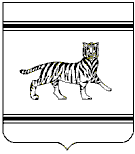 Муниципальное образование «Бабстовское сельское поселение»Ленинского муниципального районаЕврейской автономной областиАДМИНИСТРАЦИИЯ СЕЛЬСКОГО ПОСЕЛЕНИЯПОСТАНОВЛЕНИЕ22.05.2012											№ 47с. Бабстово О внесении изменений в постановление администрации сельского поселения от 11.01.2009 № 03 «О комиссии по рассмотрению отдельных вопросов муниципальной службы в администрации Бабстовского сельского поселения»В целях приведения постановлением администрации сельского поселения от 11.01.2009 № 03 «О комиссии по рассмотрению отдельных вопросов муниципальной службы в администрации Бабстовского сельского поселения»  в соответствие с Уставом муниципального образования «Бабстовское сельское поселение», администрация сельского поселенияПОСТАНОВЛЯЕТ:	1. Внести в Положение о комиссии по рассмотрению отдельных вопросов муниципальной службы в администрации Бабстовского сельского поселения, утвержденное постановлением администрации сельского поселения от 11.01.2009 № 03 «О комиссии по рассмотрению отдельных вопросов муниципальной службы в администрации Бабстовского сельского поселения» следующие изменения:	1.1. В абзаце втором подпункта «а» пункта 4 после слов «за выслугу лет» дополнить словами «на муниципальной службе»;	1.2. В абзаце пятом  подпункта «а» пункта 4 после слов «федеральными» дополнить словом «, областными»;	1.3. В пункте 11слово «главы» исключить.2. Внести в Комиссию по рассмотрению отдельных вопросов муниципальной службы в администрации Бабстовского сельского поселения, утвержденную постановлением администрации сельского поселения от 11.01.2009 № 03 «О комиссии по рассмотрению отдельных вопросов муниципальной службы в администрации Бабстовского сельского поселения» изменения, изложив его в следующей редакции согласно приложения.3.  Признать утратившим силу постановление администрации сельского поселения от 07.12.2011 № 111 «О внесении изменений в состав Комиссии по рассмотрению отдельных вопросов муниципальной службы в администрации Бабстовского сельского поселения, утвержденный постановление администрации сельского поселения от 11.01.2009 № 03 «О комиссии по рассмотрению отдельных вопросов муниципальной службы в администрации Бабстовского сельского поселения».	4. Контроль за исполнением настоящего постановления возложить на заместителя главы администрации сельского поселения Ю.Н. Кочергина.	5. Опубликовать настоящее постановление в «Информационном бюллетене» Бабстовского сельского поселения.6. Настоящее постановление вступает в силу со дня его подписания.Глава администрациисельского поселения                                                                    В.В. ФарафонтовПриложение № 1							к постановлению администрации							сельского поселения							от 22.05.2012  № 47Составкомиссии по рассмотрению отдельных вопросов муниципальной службы в администрации Бабстовского сельского поселенияФарафонтов	-   глава   администрации Бабстовского   сельского   Василий Васильевич                 поселения, председатель комиссии;Кочергин	-        заместитель        главы        администрации
Юрий Николаевич                      Бабстовского            сельского            поселения,заместитель председателя комиссии;Ярославцева  	- старший специалист 1 разряда администрации
Екатерина Юрьевна	Бабстовского сельского поселения,  секретарьКомиссии. Члены комиссии:Богданова                               	-  депутат  Собрания  депутатов  Бабстовского
Елена Николаевна                      сельского поселения (по согласованию);Крисенко	- старший специалист 1 разряда  администрации
Елена Владимировна                  Бабстовского сельского поселения.